材料（2人分）・人参　1/4本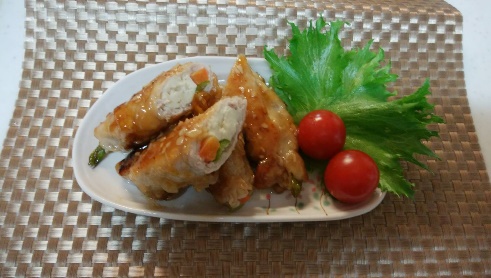 ・アスパラ　2本・豚ロース　8枚・木綿豆腐　1/4丁・ガァリック娘　適量・片栗粉　適量＜タレ＞
・ガァリック娘　大1（豆腐をつけていたものを使用）・マーマレードジャム　大3・濃口醤油　小1・酒　小1・アーモンドスライス（細かく砕く）大1・フリルレタス　　・ミニトマト調理方法①　水切りした木綿豆腐を、ガァリック娘に漬けておく②　人参、アスパラを縦長に切り、下茹でする③　①、②を豚ロースで巻き、片栗粉をつける④　フライパンに、ガァリック娘（豆腐をつけていたものを使用）をひき、③を焼いていく（フタをして蒸し焼き）⑤　タレを入れ、味付けする⑥　食べやすい大きさに切り、フリルレタス、ミニトマトを添えるコメント☆ガァリック娘に水切りした木綿豆腐を漬けていたので、しっとりとにんにく香る美味しい豆腐になっています。